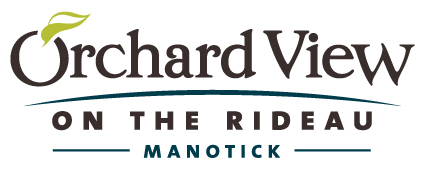 NOVEMBER EVENTSJoin us for ‘Coffee & Conversation’ on Women’s DayWith Special Guest and 1310 News radio personalityCarol Anne MeehanSaturday, November 4thBeginning at 10:00 amBring your friends, sisters, mothers and daughters to Celebrate Women’s Day!  Fill out a ballot to win fabulous Gift Certificates from Local Merchants. 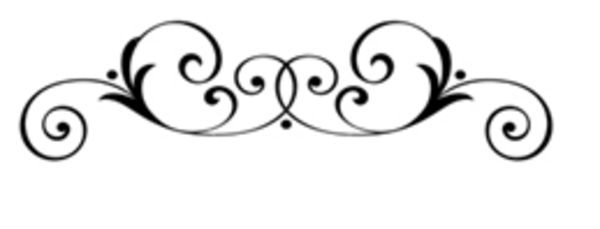 Nygard Fashion ShowSpruce up your Fall wardrobe with Ladies Fashions from NYGARD Wednesday, November 22nd2:00 pm – 4:00 pmClothing will be available for purchase Door Prizes, light refreshments, and much more! Please RSVP at 613-692-21211145 Bridge St. Manotick, ON